LOCATION.--Lat 40°45'13", long 91°16'37.0" referenced to North American Datum of 1927, in NE 1/4 NE 1/4 NE 1/4 sec.26, T.69 N., R.4 W., Des Moines County, IA, Hydrologic Unit 07080107, on left bank on downstream side of bridge on County Highway X38 in Augusta, 2.0 mi upstream from Long Creek, and 10.4 mi upstream from mouth.DRAINAGE AREA.--4,312 mi².PERIOD OF RECORD.--Discharge records from September to November 1913, October 1914 to current year. Prior to June 1915, monthly mean discharge for some periods published in WSP 1308.GAGE.--Water-stage recorder. Datum of gage is 521.24 ft above National Geodetic Vertical Datum of 1929. September 30 to November 15, 1913, non-recording gage at site 400 ft upstream at datum 0.73 ft higher; October 1, 1914, to January 14, 1935, non-recording gage at site 400 ft upstream at same datum.EXTREMES OUTSIDE PERIOD OF RECORD.--Since at least 1851, no flood outside the period of record exceeded the April 23, 1973, stage of 27.05 ft, discharge 66,800 ft³/s. Flood of June 1, 1903, reached a stage of about 21.0 ft, discharge about 45,000 ft³/s, at datum in use in 1913.A summary of all available data for this streamgage is provided through the USGS National Water Information System web interface (NWISWeb). The following link provides access to current/historical observations, daily data, daily statistics, monthly statistics, annual statistics, peak streamflow, field measurements, field/lab water-quality samples, and the latest water-year summaries. Data can be filtered by parameter and/or dates, and can be output in various tabular and graphical formats.http://waterdata.usgs.gov/nwis/inventory/?site_no=05474000The USGS WaterWatch Toolkit is available at: http://waterwatch.usgs.gov/?id=ww_toolkitTools for summarizing streamflow information include the duration hydrograph builder, the cumulative streamflow hydrograph builder, the streamgage statistics retrieval tool, the rating curve builder, the flood tracking chart builder, the National Weather Service Advanced Hydrologic Prediction Service (AHPS) river forecast hydrograph builder, and the raster-hydrograph builder.  Entering the above number for this streamgage into these toolkit webpages will provide streamflow information specific to this streamgage.A description of the statistics presented for this streamgage is available in the main body of the report at:http://dx.doi.org/10.3133/ofr20151214A link to other streamgages included in this report, a map showing the location of the streamgages, information on the programs used to compute the statistical analyses, and references are included in the main body of the report.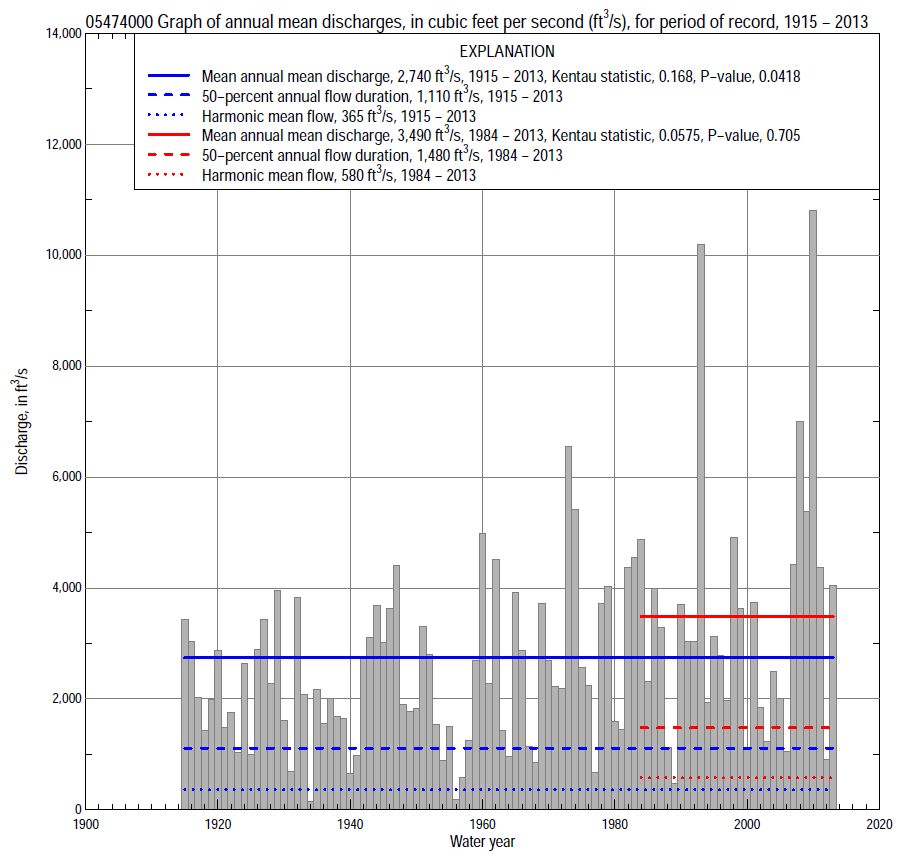 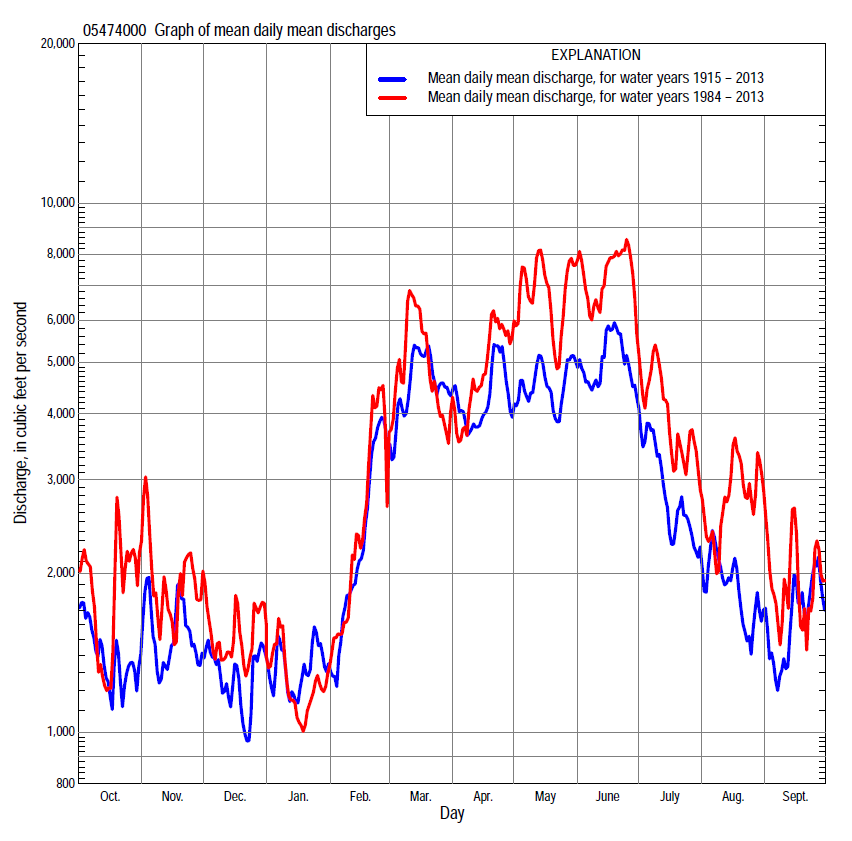 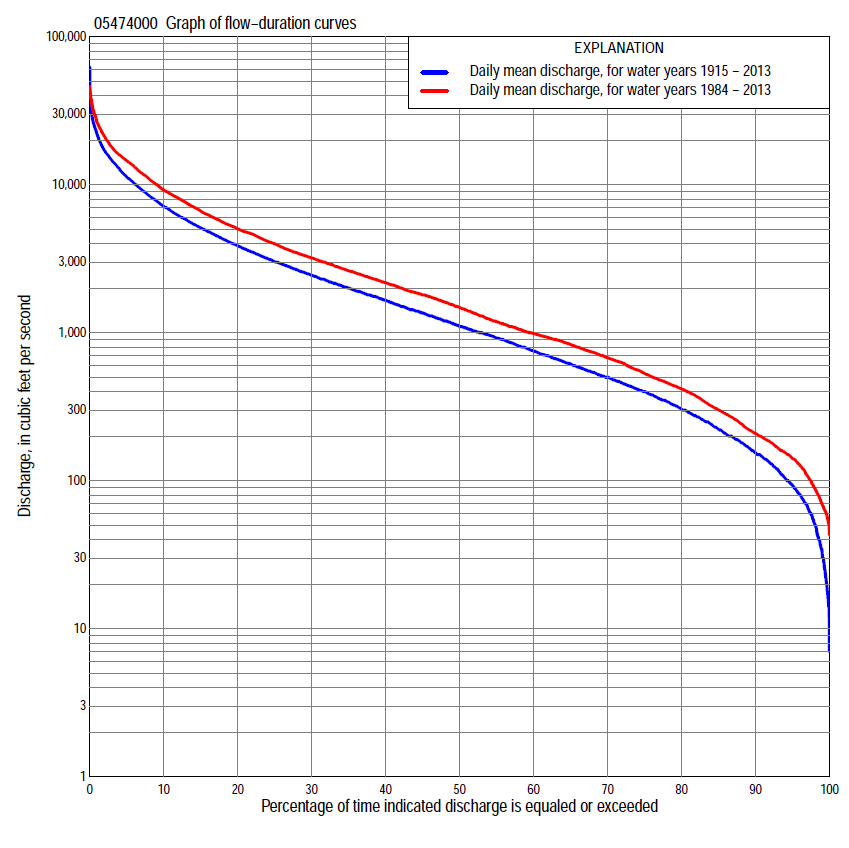 Statistics Based on the Entire Streamflow Period of RecordStatistics Based on the 1984–2013 Streamflow Period of Record05474000 Monthly and annual flow durations, based on 1915–2013 period of record (99 years)05474000 Monthly and annual flow durations, based on 1915–2013 period of record (99 years)05474000 Monthly and annual flow durations, based on 1915–2013 period of record (99 years)05474000 Monthly and annual flow durations, based on 1915–2013 period of record (99 years)05474000 Monthly and annual flow durations, based on 1915–2013 period of record (99 years)05474000 Monthly and annual flow durations, based on 1915–2013 period of record (99 years)05474000 Monthly and annual flow durations, based on 1915–2013 period of record (99 years)05474000 Monthly and annual flow durations, based on 1915–2013 period of record (99 years)05474000 Monthly and annual flow durations, based on 1915–2013 period of record (99 years)05474000 Monthly and annual flow durations, based on 1915–2013 period of record (99 years)05474000 Monthly and annual flow durations, based on 1915–2013 period of record (99 years)05474000 Monthly and annual flow durations, based on 1915–2013 period of record (99 years)05474000 Monthly and annual flow durations, based on 1915–2013 period of record (99 years)05474000 Monthly and annual flow durations, based on 1915–2013 period of record (99 years)Percentage of days discharge equaled or exceededDischarge (cubic feet per second)Discharge (cubic feet per second)Discharge (cubic feet per second)Discharge (cubic feet per second)Discharge (cubic feet per second)Annual flow durationsAnnual flow durationsPercentage of days discharge equaled or exceededOctNovDecJanFebMarAprMayJuneJulyAugSeptAnnualKentau statisticP-value9918302017241191119590825242330.1810.0089839423022451421711341401037552510.1650.01695686550379129440732534418412078930.1570.021909610980801505086585295053241891221550.1710.012851291421101402206819157116674352421632250.1750.010801521921551803009331,1209048515422971963070.1520.026751792522002234001,1501,3001,1301,0906593492284000.1500.028702053252672605101,3801,4401,3901,3707814002655000.1450.034652524153303266001,6701,6801,6601,6609364553006200.1340.050603145063923807301,9801,9002,0101,9701,0705183507570.1390.042553876054744509602,2702,1602,3002,3201,2405824089230.1530.025504557095535531,1102,6102,5102,6702,7301,4306684681,1100.1640.016455668126976501,3702,9802,9003,1203,1201,6507925581,3600.1670.014407139498207801,7403,5103,3303,5903,7201,8709136811,6600.1670.014359071,1201,0109002,1004,1603,9304,2404,5202,1701,0508052,0000.1670.015301,1401,3301,2201,1002,5905,0004,5304,9205,3602,5701,2409502,4500.1780.009251,5101,6301,5201,4003,1606,1405,2205,8106,3603,1501,4901,1403,0200.1790.009201,9702,0201,8901,7404,0007,2706,0806,9707,7403,8801,8901,5403,8800.1840.007152,5702,6202,3502,1104,9309,0207,7608,2909,6805,1702,5302,3005,1100.1790.009103,6403,5203,1202,9006,24011,20010,30010,80012,8007,0603,7403,7107,1600.1630.017  55,9205,7704,5005,1009,37015,40014,50015,80017,90011,6007,9908,46011,3000.1440.035  29,62011,1007,8409,63012,90021,10019,60022,00025,50016,40016,20014,50017,0000.1140.095  113,20014,50010,60013,50015,00025,00025,80025,80030,00021,60023,50018,50021,8000.0950.16605474000 Annual exceedance probability of instantaneous peak discharges, in cubic feet per second (ft3/s), based on the Weighted Independent Estimates method,05474000 Annual exceedance probability of instantaneous peak discharges, in cubic feet per second (ft3/s), based on the Weighted Independent Estimates method,05474000 Annual exceedance probability of instantaneous peak discharges, in cubic feet per second (ft3/s), based on the Weighted Independent Estimates method,05474000 Annual exceedance probability of instantaneous peak discharges, in cubic feet per second (ft3/s), based on the Weighted Independent Estimates method,05474000 Annual exceedance probability of instantaneous peak discharges, in cubic feet per second (ft3/s), based on the Weighted Independent Estimates method,Annual exceed-ance probabilityRecur-rence interval (years)Discharge (ft3/s)95-percent lower confi-dence interval (ft3/s)95-percent upper confi-dence interval (ft3/s)0.500221,40019,70023,1000.200531,20028,90033,7000.1001037,30034,30040,5000.0402544,70040,40049,5000.0205049,80044,10056,3000.01010054,60047,30063,1000.00520060,10050,80071,1000.00250065,30053,40079,900and based on the expected moments algorithm/multiple Grubbs-Beck analysis computed using a historical period length of 162 years (1852–2013)and based on the expected moments algorithm/multiple Grubbs-Beck analysis computed using a historical period length of 162 years (1852–2013)and based on the expected moments algorithm/multiple Grubbs-Beck analysis computed using a historical period length of 162 years (1852–2013)and based on the expected moments algorithm/multiple Grubbs-Beck analysis computed using a historical period length of 162 years (1852–2013)and based on the expected moments algorithm/multiple Grubbs-Beck analysis computed using a historical period length of 162 years (1852–2013)0.500221,40019,30023,6000.200531,30028,50034,4000.1001037,50034,10041,4000.0402544,80040,40050,6000.0205050,00044,60057,8000.01010054,80048,10065,3000.00520059,40051,20073,2000.00250065,20054,70084,200Kentau statisticKentau statistic0.081P-valueP-value0.238Begin yearBegin year1915End yearEnd year2013Number of peaksNumber of peaks9905474000 Annual exceedance probability of high discharges, based on 1915–2013 period of record (99 years)05474000 Annual exceedance probability of high discharges, based on 1915–2013 period of record (99 years)05474000 Annual exceedance probability of high discharges, based on 1915–2013 period of record (99 years)05474000 Annual exceedance probability of high discharges, based on 1915–2013 period of record (99 years)05474000 Annual exceedance probability of high discharges, based on 1915–2013 period of record (99 years)05474000 Annual exceedance probability of high discharges, based on 1915–2013 period of record (99 years)05474000 Annual exceedance probability of high discharges, based on 1915–2013 period of record (99 years)[ND, not determined][ND, not determined][ND, not determined][ND, not determined][ND, not determined][ND, not determined][ND, not determined]Annual exceed-ance probabilityRecur-rence interval (years)Maximum average discharge (ft3/s) for indicated number of consecutive daysMaximum average discharge (ft3/s) for indicated number of consecutive daysMaximum average discharge (ft3/s) for indicated number of consecutive daysMaximum average discharge (ft3/s) for indicated number of consecutive daysMaximum average discharge (ft3/s) for indicated number of consecutive daysAnnual exceed-ance probabilityRecur-rence interval (years)13715300.9901.01ND2,4601,7101,0407490.9501.05ND5,2903,9602,7101,9800.9001.11ND7,5205,8204,1703,0600.8001.25ND11,0008,7506,5304,8300.500       2ND19,60016,20012,5009,3300.200       5ND29,60024,60018,90014,1000.100     10ND34,50028,60021,70016,2000.04025ND39,30032,20023,90017,9000.02050ND41,90034,10025,00018,7000.010   100ND43,90035,50025,70019,3000.005   200ND45,50036,60026,20019,6000.002   500ND47,10037,60026,60019,900Kentau statisticKentau statistic0.0970.1020.1000.1290.157P-valueP-value0.1550.1340.1440.0580.02105474000 Annual nonexceedance probability of low discharges, based on April 1915 to March 2013 period of record (98 years)05474000 Annual nonexceedance probability of low discharges, based on April 1915 to March 2013 period of record (98 years)05474000 Annual nonexceedance probability of low discharges, based on April 1915 to March 2013 period of record (98 years)05474000 Annual nonexceedance probability of low discharges, based on April 1915 to March 2013 period of record (98 years)05474000 Annual nonexceedance probability of low discharges, based on April 1915 to March 2013 period of record (98 years)05474000 Annual nonexceedance probability of low discharges, based on April 1915 to March 2013 period of record (98 years)05474000 Annual nonexceedance probability of low discharges, based on April 1915 to March 2013 period of record (98 years)05474000 Annual nonexceedance probability of low discharges, based on April 1915 to March 2013 period of record (98 years)05474000 Annual nonexceedance probability of low discharges, based on April 1915 to March 2013 period of record (98 years)Annual nonexceed-ance probabilityRecur-rence interval (years)Minimum average discharge (ft3/s) for indicated number of consecutive daysMinimum average discharge (ft3/s) for indicated number of consecutive daysMinimum average discharge (ft3/s) for indicated number of consecutive daysMinimum average discharge (ft3/s) for indicated number of consecutive daysMinimum average discharge (ft3/s) for indicated number of consecutive daysMinimum average discharge (ft3/s) for indicated number of consecutive daysMinimum average discharge (ft3/s) for indicated number of consecutive daysMinimum average discharge (ft3/s) for indicated number of consecutive daysMinimum average discharge (ft3/s) for indicated number of consecutive daysAnnual nonexceed-ance probabilityRecur-rence interval (years)137143060901201830.01  1007.78.69.01113202427520.02    50            11    13131619293540730.05    20            19    222428335061731210.10    10            31    3538445378991191860.20      5            53    596574911321712113060.50      2         137  1511671872353344525667520.801.25         322  3433764205407771,0701,3401,7200.901.11         486  5055486177991,1701,6202,0002,5700.961.04         734  7397928991,1701,7602,4502,9503,8600.981.02         929  9309871,1301,4802,2603,1503,7404,9700.991.01     1,1201,1301,1901,3701,8102,8103,9004,5606,190Kentau statisticKentau statistic0.2730.2410.2090.2010.1680.1310.1240.1130.126P-valueP-value0.0000.0000.0020.0030.0140.0550.0690.0990.06505474000 Annual nonexceedance probability of seasonal low discharges, based on October 1914 to September 2013 period of record (99 years)05474000 Annual nonexceedance probability of seasonal low discharges, based on October 1914 to September 2013 period of record (99 years)05474000 Annual nonexceedance probability of seasonal low discharges, based on October 1914 to September 2013 period of record (99 years)05474000 Annual nonexceedance probability of seasonal low discharges, based on October 1914 to September 2013 period of record (99 years)05474000 Annual nonexceedance probability of seasonal low discharges, based on October 1914 to September 2013 period of record (99 years)05474000 Annual nonexceedance probability of seasonal low discharges, based on October 1914 to September 2013 period of record (99 years)05474000 Annual nonexceedance probability of seasonal low discharges, based on October 1914 to September 2013 period of record (99 years)05474000 Annual nonexceedance probability of seasonal low discharges, based on October 1914 to September 2013 period of record (99 years)05474000 Annual nonexceedance probability of seasonal low discharges, based on October 1914 to September 2013 period of record (99 years)05474000 Annual nonexceedance probability of seasonal low discharges, based on October 1914 to September 2013 period of record (99 years)05474000 Annual nonexceedance probability of seasonal low discharges, based on October 1914 to September 2013 period of record (99 years)Annual nonexceed-ance probabilityRecur-rence interval (years)Minimum average discharge (cubic feet per second)                                                                          for indicated number of consecutive daysMinimum average discharge (cubic feet per second)                                                                          for indicated number of consecutive daysMinimum average discharge (cubic feet per second)                                                                          for indicated number of consecutive daysMinimum average discharge (cubic feet per second)                                                                          for indicated number of consecutive daysMinimum average discharge (cubic feet per second)                                                                          for indicated number of consecutive daysMinimum average discharge (cubic feet per second)                                                                          for indicated number of consecutive daysMinimum average discharge (cubic feet per second)                                                                          for indicated number of consecutive daysMinimum average discharge (cubic feet per second)                                                                          for indicated number of consecutive daysMinimum average discharge (cubic feet per second)                                                                          for indicated number of consecutive daysAnnual nonexceed-ance probabilityRecur-rence interval (years)171430171430January-February-MarchJanuary-February-MarchJanuary-February-MarchJanuary-February-MarchApril-May-JuneApril-May-JuneApril-May-JuneApril-May-June0.01  100101112195173861080.02    5016181929741021211560.05    20293337561271651972640.10    10505664951982502984120.20      5911031191763294024826870.50      22663023555217969371,1301,6800.801.256967899121,3501,7202,0102,4603,7200.901.111,1001,2501,4102,1302,4502,8903,5605,4100.961.041,7501,9702,1703,3203,4704,1605,1707,8400.981.022,3202,6002,8004,3504,2805,2006,5009,8100.991.012,9603,3003,4705,4805,1106,3007,91011,900Kentau statisticKentau statistic0.1700.1710.1580.1230.2510.2350.2590.225P-valueP-value0.0130.0120.0210.0720.0000.0010.0000.001July-August-SeptemberJuly-August-SeptemberJuly-August-SeptemberJuly-August-SeptemberOctober-November-DecemberOctober-November-DecemberOctober-November-DecemberOctober-November-December0.01  100172333549.81416190.02    5023304266   151922280.05    2036476090   253338490.10    10536883121   415360790.20      585107126177   73901031380.50      2207250283388  2062432783820.801.25485574665921  5406147079810.901.117488801,0601,500  8709731,1201,5600.961.041,1801,3801,7502,5701,4201,5601,8102,5100.981.021,5701,8402,4403,7101,9202,1002,4503,3700.991.012,0202,3703,3005,2002,5102,7203,1904,360Kentau statisticKentau statistic0.1890.1490.1260.1060.1420.1090.1080.111P-valueP-value0.0060.0290.0650.1200.0370.1100.1150.10505474000 Monthly and annual flow durations, based on 1984–2013 period of record (30 years)05474000 Monthly and annual flow durations, based on 1984–2013 period of record (30 years)05474000 Monthly and annual flow durations, based on 1984–2013 period of record (30 years)05474000 Monthly and annual flow durations, based on 1984–2013 period of record (30 years)05474000 Monthly and annual flow durations, based on 1984–2013 period of record (30 years)05474000 Monthly and annual flow durations, based on 1984–2013 period of record (30 years)05474000 Monthly and annual flow durations, based on 1984–2013 period of record (30 years)05474000 Monthly and annual flow durations, based on 1984–2013 period of record (30 years)05474000 Monthly and annual flow durations, based on 1984–2013 period of record (30 years)05474000 Monthly and annual flow durations, based on 1984–2013 period of record (30 years)05474000 Monthly and annual flow durations, based on 1984–2013 period of record (30 years)05474000 Monthly and annual flow durations, based on 1984–2013 period of record (30 years)05474000 Monthly and annual flow durations, based on 1984–2013 period of record (30 years)05474000 Monthly and annual flow durations, based on 1984–2013 period of record (30 years)Percentage of days discharge equaled or exceededDischarge (cubic feet per second)Discharge (cubic feet per second)Discharge (cubic feet per second)Discharge (cubic feet per second)Discharge (cubic feet per second)Annual flow durationsAnnual flow durationsPercentage of days discharge equaled or exceededOctNovDecJanFebMarAprMayJuneJulyAugSeptAnnualKentau statisticP-value9952725970761631561792161087460680.0410.76298551046583822812074322571248264890.0530.69595130134861041054504465604501761231061490.0340.803901521821381502647137998026533191941582190.0110.943851802141641934069601,0101,2308615653112003150.0440.748801963082282735141,1701,1901,6801,1507473822224330.0370.789752194233023526271,4901,4002,0601,6409304202535540.0210.887702604824764307791,8301,7602,5002,2201,080487279700-0.0230.872653075826004909432,0302,1103,0902,6601,230558309850-0.0210.887603747097015721,0402,2702,5803,5703,3401,4406253521,000-0.0620.643554248198266701,2002,6402,9304,3403,9901,6506884061,200-0.0670.617505469209807801,4503,0003,3004,7704,6901,8807814731,500-0.0230.872457291,0901,1309191,7803,3803,7805,3505,3502,1808765731,8200.0050.986408531,2901,3901,0202,0803,9104,3206,0306,1602,6009817032,1900.0110.943351,0001,5501,6201,3402,4504,5804,9406,9807,0803,0901,1308612,630-0.0021.000301,2601,8101,7801,5002,9005,3905,5107,8008,2703,6101,3501,0403,2000.0210.887251,8802,1202,0401,7003,3106,3106,1408,8409,6704,3701,6801,3403,9700.0410.762202,5302,6802,3401,9403,8907,5507,12010,10012,0005,3402,2302,0405,0000.0800.544153,3503,1902,7602,3004,6608,9608,49012,70014,8007,2003,2802,9406,5800.0550.682104,4404,3203,3702,6105,79011,60011,50015,90018,10011,2007,7405,4209,1100.1220.354  57,9507,2504,4803,30010,70015,90015,20021,00024,00014,80015,20010,60014,4000.1310.318  214,90013,2007,4105,65014,00024,20018,70026,30032,40022,90025,60014,70020,5000.0690.605  117,50019,20010,6008,53016,80028,90022,40032,00037,50029,90030,80017,60025,6000.1030.43205474000 Annual exceedance probability of high discharges, based on 1984–2013 period of record (30 years)05474000 Annual exceedance probability of high discharges, based on 1984–2013 period of record (30 years)05474000 Annual exceedance probability of high discharges, based on 1984–2013 period of record (30 years)05474000 Annual exceedance probability of high discharges, based on 1984–2013 period of record (30 years)05474000 Annual exceedance probability of high discharges, based on 1984–2013 period of record (30 years)05474000 Annual exceedance probability of high discharges, based on 1984–2013 period of record (30 years)05474000 Annual exceedance probability of high discharges, based on 1984–2013 period of record (30 years)Annual exceed-ance probabilityRecur-rence interval (years)Maximum average discharge (ft3/s) for indicated number of consecutive daysMaximum average discharge (ft3/s) for indicated number of consecutive daysMaximum average discharge (ft3/s) for indicated number of consecutive daysMaximum average discharge (ft3/s) for indicated number of consecutive daysMaximum average discharge (ft3/s) for indicated number of consecutive daysAnnual exceed-ance probabilityRecur-rence interval (years)13715300.9901.015,5004,7003,8802,5201,8000.9501.058,8207,7406,2404,3503,2100.9001.1111,1009,9007,9405,7004,2700.8001.2514,50013,10010,5007,7805,9100.500       223,00021,20017,20013,40010,3000.200       534,10032,30027,10021,40016,6000.100     1040,90039,10033,70026,80020,7000.0402548,80047,20042,00033,30025,5000.0205054,20052,80048,10037,90028,9000.010   10059,30058,10054,10042,40032,2000.005   20064,00063,00060,00046,70035,2000.002   50069,80069,10067,80052,20039,000Kentau statisticKentau statistic0.1220.1260.0830.0940.085P-valueP-value0.3530.3350.5320.4750.52105474000 Annual nonexceedance probability of low discharges, based on April 1983 to March 2013 period of record (30 years)05474000 Annual nonexceedance probability of low discharges, based on April 1983 to March 2013 period of record (30 years)05474000 Annual nonexceedance probability of low discharges, based on April 1983 to March 2013 period of record (30 years)05474000 Annual nonexceedance probability of low discharges, based on April 1983 to March 2013 period of record (30 years)05474000 Annual nonexceedance probability of low discharges, based on April 1983 to March 2013 period of record (30 years)05474000 Annual nonexceedance probability of low discharges, based on April 1983 to March 2013 period of record (30 years)05474000 Annual nonexceedance probability of low discharges, based on April 1983 to March 2013 period of record (30 years)05474000 Annual nonexceedance probability of low discharges, based on April 1983 to March 2013 period of record (30 years)05474000 Annual nonexceedance probability of low discharges, based on April 1983 to March 2013 period of record (30 years)Annual nonexceed-ance probabilityRecur-rence interval (years)Minimum average discharge (ft3/s) for indicated number of consecutive daysMinimum average discharge (ft3/s) for indicated number of consecutive daysMinimum average discharge (ft3/s) for indicated number of consecutive daysMinimum average discharge (ft3/s) for indicated number of consecutive daysMinimum average discharge (ft3/s) for indicated number of consecutive daysMinimum average discharge (ft3/s) for indicated number of consecutive daysMinimum average discharge (ft3/s) for indicated number of consecutive daysMinimum average discharge (ft3/s) for indicated number of consecutive daysMinimum average discharge (ft3/s) for indicated number of consecutive daysAnnual nonexceed-ance probabilityRecur-rence interval (years)137143060901201830.01  1002325272834495456680.02    503033353845637176950.05    204750525769911071191570.10    1067717582981271531772400.20      51031081131251511912382853950.50      22242312432743324255556929750.801.254614745055767079611,3001,6302,2500.901.116586787308361,0401,4902,0202,5403,3900.961.049479821,0701,2301,5402,3803,2504,0205,1400.981.021,1901,2401,3601,5601,9803,2304,4205,3906,6700.991.011,4501,5201,6801,9402,4804,2705,8306,9908,370Kentau statisticKentau statistic0.0440.0340.0390.025-0.0070.007-0.011-0.025-0.076P-valueP-value0.7480.8030.7750.8580.9720.9720.9430.8580.56805474000 Annual nonexceedance probability of seasonal low discharges, based on October 1983 to September 2013 period of record (30 years)05474000 Annual nonexceedance probability of seasonal low discharges, based on October 1983 to September 2013 period of record (30 years)05474000 Annual nonexceedance probability of seasonal low discharges, based on October 1983 to September 2013 period of record (30 years)05474000 Annual nonexceedance probability of seasonal low discharges, based on October 1983 to September 2013 period of record (30 years)05474000 Annual nonexceedance probability of seasonal low discharges, based on October 1983 to September 2013 period of record (30 years)05474000 Annual nonexceedance probability of seasonal low discharges, based on October 1983 to September 2013 period of record (30 years)05474000 Annual nonexceedance probability of seasonal low discharges, based on October 1983 to September 2013 period of record (30 years)05474000 Annual nonexceedance probability of seasonal low discharges, based on October 1983 to September 2013 period of record (30 years)05474000 Annual nonexceedance probability of seasonal low discharges, based on October 1983 to September 2013 period of record (30 years)05474000 Annual nonexceedance probability of seasonal low discharges, based on October 1983 to September 2013 period of record (30 years)05474000 Annual nonexceedance probability of seasonal low discharges, based on October 1983 to September 2013 period of record (30 years)Annual nonexceed-ance probabilityRecur-rence interval (years)Minimum average discharge (cubic feet per second)                                                                          for indicated number of consecutive daysMinimum average discharge (cubic feet per second)                                                                          for indicated number of consecutive daysMinimum average discharge (cubic feet per second)                                                                          for indicated number of consecutive daysMinimum average discharge (cubic feet per second)                                                                          for indicated number of consecutive daysMinimum average discharge (cubic feet per second)                                                                          for indicated number of consecutive daysMinimum average discharge (cubic feet per second)                                                                          for indicated number of consecutive daysMinimum average discharge (cubic feet per second)                                                                          for indicated number of consecutive daysMinimum average discharge (cubic feet per second)                                                                          for indicated number of consecutive daysMinimum average discharge (cubic feet per second)                                                                          for indicated number of consecutive daysAnnual nonexceed-ance probabilityRecur-rence interval (years)171430171430January-February-MarchJanuary-February-MarchJanuary-February-MarchJanuary-February-MarchApril-May-JuneApril-May-JuneApril-May-JuneApril-May-June0.01 100212734508190911350.02   50314049701181331372000.05   205670851142032292493520.10   10911121341753193594095660.20     51601942262875305987139740.50     24264995606941,2601,4301,8102,5000.801.251,0101,1401,2401,5602,6203,0003,9205,6900.901.111,5101,6701,8002,3103,6504,2105,5208,3400.961.042,2502,4302,5903,4405,0205,8207,61012,1000.981.022,8603,0403,2204,3906,0407,0509,17015,2000.991.013,5103,6803,8805,4307,0508,28010,70018,300Kentau statisticKentau statistic-0.0020.0300.0250.0160.1490.1540.1950.223P-valueP-value1.0000.8300.8580.9150.2540.2390.1340.087July-August-SeptemberJuly-August-SeptemberJuly-August-SeptemberJuly-August-SeptemberOctober-November-DecemberOctober-November-DecemberOctober-November-DecemberOctober-November-December0.0110057596781242829350.02  5063677492323740500.05  20778291115505762820.10  10941021131457484921260.20    51261391542021191331472090.50    22572923304552883183565210.801.256527709081,3106887498371,2200.901.111,1601,4101,7102,5401,0801,1701,3001,8500.961.042,3302,8803,6705,6001,7301,8602,0502,8400.981.023,8004,7906,3109,8002,3402,5202,7403,7000.991.016,0807,77010,60016,7003,0703,3003,5604,670Kentau statisticKentau statistic0.0620.0480.0210.023-0.002-0.0110.007-0.067P-valueP-value0.6430.7210.8870.8721.0000.9430.9720.617